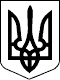      Справа № 489/6292/16-цНомер провадження 2/489/702/17РІШЕННЯІменем України02 березня 2017 року                                                                                  місто МиколаївЛенінський районний суд міста Миколаєва у складі:головуючого судді Кокорєва В. В.,при секретарі Недавній А. С.,розглянувши у відкритому судовому засіданні в залі суду цивільну справу за позовом ОСОБА_1 (далі-позивач) до Миколаївської міської ради (далі-відповідач 1), ОСОБА_2 (далі-відповідач 2) про встановлення часток та визнання права власності в порядку спадкування за законом,встановивУ грудні 2016 року позивач звернулася до суду з вказаним позовом, обґрунтовуючи свої вимоги тим, що її матері за життя належала 1/4 частка будинку, іншими співвласниками були ОСОБА_2 та ОСОБА_3 Останній співвласник відокремив свою частку з цілого домоволодіння та їй була присвоєна нова адреса. Вказує, що за таких обставин, змінилися частки інших двох співвласників, проте вони перераховані не були. У зв'язку з цим позивач не може реалізувати свої спадкові права після смерті матері.Позивач просила суд визначити частки у житловому будинку №13 за ОСОБА_4 і відповідачем 2 - 48/100 та 52/100 відповідно; визнати за позивачем право власності на 48/100 часток будинку №13 по вул. Херсонське шосе в м. Миколаєві в порядку спадкування після смерті матері.Представник позивача в судовому засіданні позов підтримав, просив його задовольнити.Представник відповідача 1 в судове засідання не з'явився, від нього надійшла заява про розгляд справи за їх відсутності.Відповідач 2 в судовому засіданні позов визнав, не заперечував проти вимог.Дослідивши докази у справі, суд встановив такі обставини та відповідні правовідносини.Позивач є донькою ОСОБА_4 відповідно до свідоцтва про народження серії І- ЯК №102773. Позивач змінила своє прізвище на "Якобчук" в результаті укладення шлюбу (свідоцтво про укладення шлюбу серії І- ФП №457063).Відповідно до свідоцтва про смерть серії 1- ФП №236228 ОСОБА_4 померла 01.02.2016. Після її смерті заведена спадкова справа №58/2016.Як вбачається з матеріалів спадкової справи, із заявою про прийняття спадщини після смерті ОСОБА_4 звернулась позивач.Постановою від 30.09.2016 позивачу відмовлено у вчиненні нотаріальної дії, оскільки право власності за спадкодавцем не підтверджено наявними в справі документами.Відповідно до договору купівлі-продажу від 06.02.1991 ОСОБА_4 придбала 1/4 частку житлового будинку №13-15 по вул. Херсонське шосе в м. Миколаєві.Згідно з довідкою ММБТІ від 20.09.2016 12/25 часток будинку, що належать ОСОБА_3 виділено в окрему адресу - вул. Херсонське шосе №15 в м. Миколаєві. Станом на 28.12.2012 власниками житлового будинку №13 по вул. Херсонське шосе в м. Миколаєві є ОСОБА_4 (1/4), ОСОБА_2 (27/100).Відповідно до довідки КП ММБТІ від 25.11.2016 проведено перерахунок ідеальних часток між співвласниками по вул. Херсонське шосе, 13 в зв'язку з виділом частини будинку з господарчими будівлями і спорудами в окрему адресу. З урахуванням виділу - ОСОБА_4 належить 48/100 часток будинку, ОСОБА_2 - 52/100 часток будинку.Згідно із ст. ст. 11, 59, 60 ЦПК України суд розглядає цивільні справи не інакше як за зверненням фізичних чи юридичних осіб, й лише у межах заявлених ними вимог і на підставі доказів сторін та інших осіб, які беруть участь у справі. При цьому, кожна із сторін зобов'язана довести ті обставини, на які вона посилається як на підставу своїх вимог і заперечень, а обставини справи, які за законом мають бути підтверджені певними засобами доказування не можуть підтверджуватись іншими доказами.Відповідно до ч. 1, 2 ст. 1220 ЦК України, спадщина відкривається внаслідок смерті особи або оголошення її померлою. Часом відкриття спадщини є день смерті особи або день, з якого вона оголошується померлою.Відповідно до ст. ст. 1216, 1217 ЦК України спадкування є перехід прав та обов'язків (спадщини) від фізичної особи, яка померла (спадкодавця), до інших осіб (спадкоємців). Спадкування здійснюється за заповітом або за законом.Згідно з ч. 1 ст. 1296, ч. 1 ст. 1297, ч. 1 ст. 1298 ЦК України, спадкоємець, який прийняв спадщину, може одержати свідоцтво про право на спадщину. Спадкоємець, який прийняв спадщину, у складі якої є нерухоме майно, зобов'язаний звернутися до нотаріуса за видачею йому свідоцтва про право на спадщину на нерухоме майно. Свідоцтво про право на спадщину видається спадкоємцям після закінчення шести місяців з часу відкриття спадщини.Як вбачається з матеріалів справи, в даному випадку має місце спадкування за законом.Відповідно до ст. 358 ЦК України право спільної часткової власності здійснюється співвласниками за їхньою згодою. Співвласники можуть домовитися про порядок володіння та користування майном, що є їхньою спільною частковою власністю.Як встановлено в судовому засіданні, померлій ОСОБА_4 належить по 1/4 частки спірного житлового будинку, відповідачу 2 - 27/100. 12/25 часток цього ж будинку, що належали ОСОБА_3 було виокремлено у нову адресу. За таких обставин, фактично частки ОСОБА_4 та ОСОБА_2 які складали 1/4 та 27/100 відповідно змінилися внаслідок такого виділу і на теперішній час утворюють окремий житловий будинок, що знаходиться за адресою: вул. Херсонське шосе, 13 в м. Миколаєві.Тому, виходячи з вище викладеного, частки ОСОБА_4 та ОСОБА_2 підлягають перерахуванню і на теперішній час складають 48/100 та 52/100 частки відповідно.Враховуючи те, що позивач є єдиним спадкоємцем після смерті матері і вона у встановлений законом строк звернулась до нотаріуса з питанням оформлення своїх спадкових прав, іншим способом захистити свої права не має можливості, то суд приходить до висновку, що вимога позивача про визнання за ним права власності на 48/100 часток спірного будинку підлягає задоволенню.Дослідивши докази долучені до матеріалів справи щодо їх належності і допустимості, оцінивши їх в сукупності, суд дійшов висновку про те, що позов обґрунтований і підлягає задоволенню.Керуючись ст. ст. 3, 15, 212-214 ЦПК України, судвирішивПозов ОСОБА_1 до Миколаївської міської ради, ОСОБА_2 про встановлення часток та визнання права власності в порядку спадкування за законом - задовольнити.Визначити, що частка ОСОБА_4, померлої 01.02.2016 в праві спільної часткової власності на житловий будинок №13 по вул. Херсонське шосе у м. Миколаєві становить 48/100, частка ОСОБА_2 становить 52/100.Визнати за ОСОБА_1 право власності на 48/100 часток житлового будинку №13 по вул. Херсонське шосе у м. Миколаєві в порядку спадкування за законом після смерті матері ОСОБА_4, померлої 01.02.2016.Рішення суду набирає законної сили після закінчення строку для подання апеляційної скарги, якщо апеляційну скаргу не було подано. У разі подання апеляційної скарги рішення, якщо його не скасовано, набирає законної сили після розгляду справи апеляційним судом.Рішення може бути оскаржено до апеляційного суду Миколаївської області через Ленінський районний суд м. Миколаєва шляхом подачі апеляційної скарги протягом десяти днів з дня його проголошення, а у разі оскарження особою, яка не була присутня під час проголошення рішення - з моменту отримання копії рішення.Суддя                                                                                                                     В. В. Кокорєв